Little Heath Sixth Form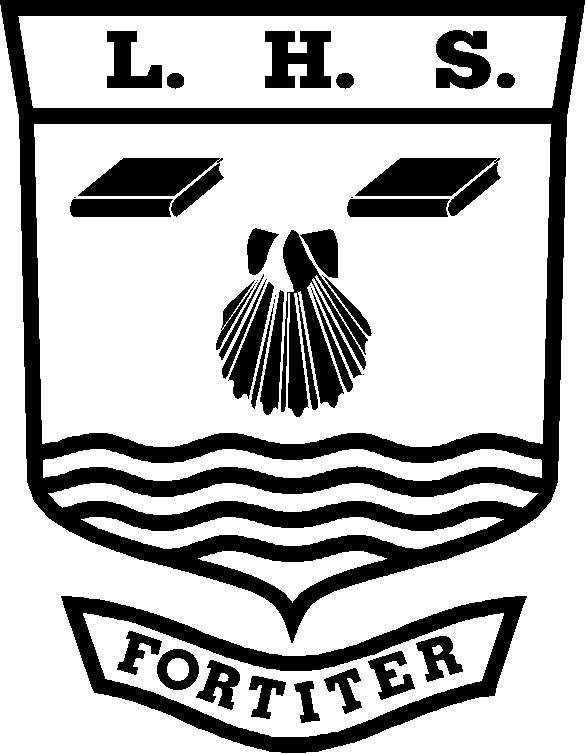 Mathematics (Further Pure 1) Personal Learning ChecklistStudent Name:   ……………………….…………………………………..………KEY:  Red = with difficulty     Amber = not sure    Green = yesGrade tracking:Note: You should discuss this checklist regularly with your subject teacher/mentorUnit Name:Mathematics (Further Pure 1)Unit Code:MFP1Minimum Target Grade:Aspirational Target Grade:GCSE, C1 and C2 Re-Cap (Skills and Knowledge)RedAmberGreenSolve quadratic equations inc use of the quadratic formulaKnowledge and familiarity with the Sigma notation for seriesHave knowledge of the transformations used in C1/2 i.e. the translations f(x+a), f(x-a),  f(x)+a and f(x)-a, the stretches kf(x) and f(kx), and the reflections  –f(x) and  f(-x)Find the gradient and intercept from the graph of a straight line and use them to write the equation of a straight line in the form y = mx + cSkills/Knowledge/SpecificationALGEBRA AND GRAPHSRedAmberGreenTo address this before the exam I will:-Sketch graphs of rational functions of the form:  or    or  Find horizontal and vertical asymptotesFind points of intersection with the co-ordinate axes or other straight linesSolve inequalitiesFind the restricted regions/maximum and minimum points of the graph not using calculusSketch the graph of a parabola of the form y = 4axSketch the graph of an ellipse of the form Sketch the graph of a hyperbola of the form:  Sketch the graph of a rectangular hyperbola of the form: xy = c2 Use the discriminant and interpret the geometrical implications of equal roots, distinct roots, or no real rootsHave knowledge of the effect a single transformations on these graphs involving translations, stretches parallel to the x or y axes, and reflections in y = xROOTS AND COEFFICIENTS OF A QUADRATIC EQUATIONRedAmberGreenTo address this before the exam I will:-Know that for an equation of the form ax2 + bx + c = 0, the sum of the roots,   and the product of the roots, Manipulate expressions involving  and  eg      orForm new equations with roots:,  or      or      etcWrite down the new equation using: x2 – (sum of new roots)x + (product of new roots) = 0COMPLEX NUMBERSRedAmberGreenTo address this before the exam I will:-Know z = x + iy to represent a complex numberAdd or subtract complex numbersMultiply complex numbersFinding the complex conjugate of a complex number ie = x - iyFind a  quadratic equation with given complex rootsFind the complex roots of a quadratic equation either by using the formula or by completing the squareEquate the real and imaginary parts of a complex numberSolve equations of the form 2z +  = 1 + iNUMERICAL METHODSRedAmberGreenTo address this before the exam I will:-Proving a root exists between two pointsUse interval bisection to find roots to a given degree of accuracyUse linear interpolation to find roots to a given degree of accuracy using   Use the Newton-Rhapson method to find the roots of an equation i.e. to solve f(x) = 0, xn+1 =  xn -- Use Euler’s Step by Step  formula to find the solution of a differential equation of the from:   using yn+1 = yn + hf(xn), where xn+1 = xn + hREDUCTION TO A LINEAR LAWRedAmberGreenTo address this before the exam I will:-Reduce a relation to a linear form: Y = mX + cMake estimates for m and c from graphsPlot x2 against y to achieve a linear graph y = ax2 + b, where m = a, X = x2 and c = bPlot  against  to achieve a linear graph  where m = -1 and c = aPlot x against    to achieve a linear graph  y = ax2 + bx where m = a and c = bUse logs to reduce equations of the form: y = axn to a linear law i.e. log y = log a + n log x where log x is plotted against log y,  m = n and c = log aUse logs to reduce equations of the form y = abx to a linear law i.e. log y = log a + x log b where x is plotted against log y, m = log b and c = log aTRIGONOMETRYRedAmberGreenTo address this before the exam I will:-Know and use the general solutions to trigonometrical equations in radian or degree formKnow and use the general solution of:sin x = k is x = n+ (-1)n   or   x = 180on + (-1)n  e.g. solve sin 2x =    and   sin 2x = 0.3Know and use the general solution of:cos x = k is x = 2n    or   x = 360o  e.g. cos ( x +  )  and  cos ( 3x – 1 )Know and use the general solution of: tan x = k is x = n   or   x = 180on +  e.g. tan (  - 2x )Know and use the exact values for the sine, cosine and tangent of  (or 30o, 45o and 60o) and multiples of themMATRIX ALGEBRARedAmberGreenTo address this before the exam I will:-Add or subtract matrices i.e. 2 x 2 and 2 x 1 Multiply a matrix by a scalarMultiply two matrices togetherIdentify the identity matrix I for a 2 x 2 matrixFind where a point is transformed to given a linear transformation in matrix formTo prove if a transformation is linearDescribe a rotation, reflection or enlargement as a 2x2 matrixFind the matrix of a given rotation, reflection or enlargementFind transformations of points in the x – y plane represented by a 2 x 2 matrix i.e. rotations, stretches parallel to x- and y- axis and enlargements with centre the originUse the standard transformation matrices given in the formula booklet i.e. anticlockwise rotation through  about O is given by  and a reflection in the line y = (tan)x is given by  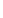 Use combinations of these transformationsSERIESRedAmberGreenTo address this before the exam I will:-Use Sigma notation for writing the sum of a seriesFinding the sum of the natural numbers (integers) using the formula Using the given formulae for the sum of series for x squared and x cubed i.e.      andFind the sum of a cubic or quadratic series using the formulaeTo show the sum of the first n terms of a series can be written in a given formCALCULUSRedAmberGreenTo address this before the exam I will:-Find the gradient of the tangent to the curve at a point, i.e. Evaluate improper integrals with limits involving infinity i.e.  eg  Evaluate an improper integral which is undefined at one of the limits i.e. if f(x) is not defined at x = p then , provided the limit exists e.g.  REVISIONUse the information on this checklist to make revision cards and notesGradeDateGradeDateGradeDateGradeDateGradeDateGradeDate